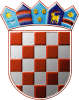 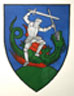         REPUBLIKA HRVATSKA                                                                            MEĐIMURSKA ŽUPANIJAOPĆINA SVETI JURAJ NA BREGU                            OPĆINSKO VIJEĆEKLASA:400-06/21-01/01URBROJ:2109/16-03-21-1Pleškovec, 31. ožujka 2021.Temeljem Zakona o proračunu („Narodne novine“, broj 87/08., 136/12. i 15/15.) i članka 28. Statuta Općine Sveti Juraj na Bregu (“Službeni glasnik Međimurske županije“, broj 11/20.), Općinsko vijeće Općine Sveti Juraj na Bregu na 23. sjednici održanoj dana 31. ožujka 2021. godine, donosiODLUKUo raspodjeli rezultata poslovanja – manjak prihodaOpćine Sveti Juraj na Bregu iz 2020. godineČlanak 1.Utvrđuje se raspodjela rezultata poslovanja Općine Sveti Juraj na Bregu za 2020. godinu.Članak 2.Utvrđen manjak prihoda poslovanja Općine Sveti Juraj na Bregu na dan 31.12.2020. godine u iznosu od 1.700.706,89 kuna pokrit će se iz odobrenih sredstava Agencije za plaćanja u poljoprivredi, ribarstvu i ruralnom razvoju. Manjak prihoda nastao je zbog radova na „Dodatna ulaganja na građevinskim objektima – Dom mladeži Lopatinec“, (rekonstrukcija dječjeg vrtića i jaslica).Članak 3.Ova Odluka stupa na snagu osmog dana od dana objave u „Službenom glasniku Međimurske županije“.                                                                                          PREDSJEDNIK                                                                                          Općinskog vijeća                                                                                          Anđelko Kovačić